Ticket To RideLennon-McCartney 1965 (The Beatles)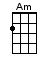 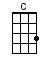 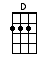 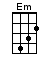 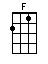 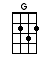 INTRO:  / 1 2 3 4 / [G] / [G]I [G] think I’m gonna be sad, I think it’s today, yeahThe [G] girl that’s drivin’ me mad, is going a-[Am]way [D][Em] She’s got a ticket to [C] ride[Em] She’s got a ticket to [F] ri-i-ide[Em] She’s got a ticket to [D] rideBut she don’t [G] care [G]She [G] said that livin’ with me, was bringin’ her down, yeah[G] She would never be free, when I was a-[Am]round [D][Em] She’s got a ticket to [C] ride[Em] She’s got a ticket to [F] ri-i-ide[Em] She’s got a ticket to [D] rideBut she don’t [G] care [G]I [C] don’t know why she’s ridin’ so highShe oughta [C] think twice, she oughta do right by [D] meBe-[C]fore she gets to sayin’ goodbyeShe oughta [C] think twice, she oughta do right by [D] me [D]I [G] think I’m gonna be sad, I think it’s today, yeahThe [G] girl that’s drivin’ me mad, is going a-[Am]way [D] yeahOh [Em] she’s got a ticket to [C] ride[Em] She’s got a ticket to [F] ri-i-ide[Em] She’s got a ticket to [D] rideBut she don’t [G] care [G]I [C] don’t know why she’s ridin’ so highShe oughta [C] think twice, she oughta do right by [D] meBe-[C]fore she gets to sayin’ goodbyeShe oughta [C] think twice, she oughta do right by [D] me [D]She [G] said that livin’ with me, was bringin’ her down, yeah[G] She would never be free, when I was a-[Am]round [D] yeahOh [Em] she’s got a ticket to [C] ride[Em] She’s got a ticket to [F] ri-i-ide[Em] She’s got a ticket to [D] rideBut she don’t [G] care [G]My baby don’t [G] care[G] My baby don’t care[G] My baby don’t care[G] My baby don’t care [G]www.bytownukulele.ca